Character Witness Letter for Child CustodyFrom,Rakesh Kumar, 157, Shastri Nagar,Jamshedpur- 831004 JharkhandDate: 26/04/2019 To,The Council,Sessions Court, 13, Bistupur,Jamshedpur- 831012 JharkhandDear Sir,I am Rakesh Kumar and the neighbour of Mohan Sinha and have known him from the past 15 years. Mohan and I are college mates. We live in the same community and are involved in the activities of the community on a joint level which involves participating in cleanliness drives and spreading awareness about diseases.From what I have gathered from these 15 years is that he is a kind and just person. The recent turmoil between him and his wife has affected his 8-year old son, and since the question of the custody of the child arises, I think Mohan is perfectly fit for this role. Both he and his child share a great camaraderie between each other, and I cannot imagine one without the another.His son will be best-taken care of in his hands, and I perfectly believe that he will fulfil all the wishes and needs of his child.I hope that you look into my application and take care of this and make these two souls united for the rest of their life.Thank You.Yours sincerely, Rakesh Kumar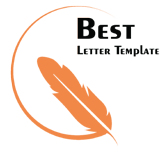 